LogarithmsNumber of digits of a "very large" number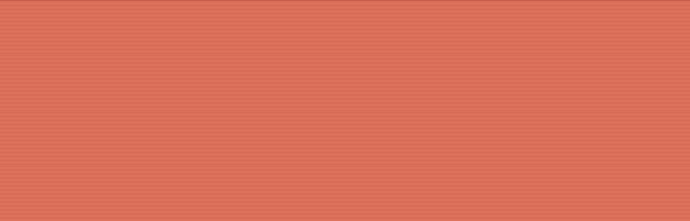 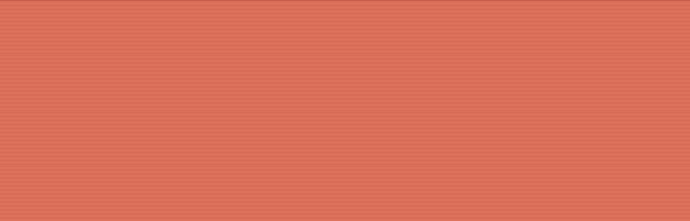  Use the calculator to answer the following questions:How many digits does the number 233 have?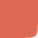 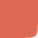  How many digits does the number 234 have? How many digits do the numbers 2300 and 2332 have?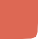 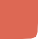 How many digits does the number 2333 have? What happens when you try to answer this question using the calculator?To answer the previous question, calculate the decimal logarithms of the following numbers:2, 3, 31, 45, 405, 607, 1 234, 5 678, 12 345, 67 890, 12 3456, 789 012Look at the entire part of each logarithm. What can you notice?Apply what you discovered and solve question 3 again but in a different way.Try to solve question 4 by the same method. What do you notice?Do you know any property of the logarithms that can solve the error indicated by the calculator in thequestion 7? From the conclusions you drew in question 7, figure out how many digits the number 2333 has?This teaching material is written by the Federación Española de Sociedades de Profesores de Matemáticas (FESPM) and other authors.You can use and alter the teaching material for educational purposes, however the use of it for the purpose of sales is prohibited.